PRACTITIONER GUIDANCE ON SCS PAY AWARD FOR 2022/23This note provides an overview of reward arrangements for the SCS in 2022/23 following the Government’s response to this year’s SSRB recommendations, as well as general guidance on continuing flexibility available within the SCS pay framework. The main features of the SCS pay award for 2022/23 are:A 2% across the board increase for all eligible staff – see paragraph 3. A further 1% to be used for:raising the pay band minima – see paragraphs 4-6.addressing anomalies see paragraphs 7-9Greater flexibility on Non-consolidated Performance Related Pay to reward in-year and end-year achievement – paragraph 11.Base pay from 1 April 2022 (for 2021/22 performance)General pay awardsDepartments should apply a 2% across the board consolidated increase for all SCS except for those who are:Under poor performance measures.Paid above the maxima. Revised pay ranges and pay anomalies In addition to general awards of 2%, departments have a ring-fenced pot of 1% of their SCS paybill to raise pay range minima where the across the board increase does not already bring individuals' pay to the new minimum; and to address pay anomalies.The revised pay ranges are: SCS pay ranges with effect from 1 April 2022* See paragraph 29Any staff who have been subject to poor performance procedures can be uplifted to the minima if their performance has improved to an acceptable level.Departments can also use the 1% pot to address pay anomalies with awards that, in line with long standing SSRB priorities, are dependent on:Demonstration of sustained high performance, increased effectiveness and deepened expertise. Position in the pay range. Departments can make individual base pay awards of between 0% and 9% based on these criteria. Please clear with your Accounting Officer any cases where you propose to make pay increases of more than 9%. Please ensure that use of this pot is carried out strictly against these criteria and recorded. To include in the next round of evidence, we will be asking departments for information on how this element of the pay award has been used (i.e. percentage of SCS benefitting), the range of individual pay increases made and in which specific circumstances. We will be formally commissioning this information in the autumn. Differentiating performance in 2021/22Departments should have assigned individuals to one of the three performance groups shown below.For the 2021/22 performance year, the following principles apply for Non-consolidated Performance Related Pay (NCPRP): An element of the reward system must be tied to long term performance in some way. The likelihood of reward allocation should not be linked to an individual's grade.  Members of the SCS subject to formal poor performance measures are not eligible for an additional non-consolidated performance related award.The total value of awards for a single performance year should not exceed £17,500 unless the approval from the Chief Secretary to the Treasury is sought. Funding for all awards continues to be capped at 3.3% of SCS paybill. This funding cannot be carried over to increase the pot for future performance years or used for any other purposes.The maximum individual in year award is £5,000. An individual can receive more than one award. Departments must be transparent regarding their reward systems and processes.Non-consolidated performance awards are subject to transparency requirements, with spend published as part of the current annual aggregated disclosure by departments.Differentiating performance in 2022/23For the 2022/23 performance year we have made a number of minor changes to reflect the direction of travel for the way performance is managed for the SCS, which will be fully implemented from 2023/24. This includes the introduction of four box markings:Departments should allocate around 5% of their overall SCS rated as ‘Partially Met’ at the end of year assessment processThe principles for NCPRP set out in paragraph 11 will continue to apply. The SCS Performance Management guidance for 2021/22 and 2022/23 and Managing Poor Performance guidance can be found at: https://www.gov.uk/government/publications/senior-civil-service-performance-management Role of Pay Committees It is for Pay Committees, in the light of line managers’ pay recommendations, to:make and communicate judgements about individuals’ performance and delivery, their competence, job challenge and sustained performance over time.  Pay committees should take account of the salary position in the pay range and recent pay history as well as any market intelligence on professional or specialist skills and relativities across the Department and the wider SCS;monitor results to ensure compliance with diversity legislation and take any appropriate action; and oversee the distribution of performance groups to ensure that they meet the requirements of your Departmental SCS pay strategy and the Cabinet Office guidance on performance management for the SCS.Corporate recognition schemeA recognition scheme to reward corporate values and behaviours is also available to recognise SCS members that make exceptional contributions to cross-government initiatives that go above and beyond their day-to-day roles.The criteria are:a significant contribution that an individual makes to a cross-departmental initiative; ora significant contribution that an individual makes to the development of a function, profession or network; ora significant contribution that an individual makes outside the Civil Service, which enhances the reputation of the Civil Service; and goes above and beyond the normal requirements of their role.The scheme grants small one-off recognition awards up to £1,000 to SCS of any grade, nominated by Permanent Secretaries.Guidance on the Corporate Recognition Scheme is currently being reviewed.  The Cabinet Office (Civil Service Reward, TUPE and Employment Framework team) will update the Pay Practitioners’ Guidance in due course.Pivotal Role Allowance Pivotal Role Allowance (PRA) is available to help departments retain experienced members of the SCS in highly specialised roles and those delivering the riskiest major projects across government and other priorities. The current guidance and pro-forma are set out in Annex A. Departments are encouraged to use PRAs to address flight risk and where outcomes can be easily measured. Other allowancesDepartments should consult the Cabinet Office before they implement any changes to any other allowable allowances e.g. Private Secretary allowance.Other SCS pay flexibilitiesThe limited and exceptional flexibilities introduced previously:converting non-consolidated funding into consolidated pay; andthe timing of NCPRP awards for top performershave been retained for 2022/2023 and can be found at Annex B. Pay controlsThe Treasury senior pay control is set at £150,000 and above:https://assets.publishing.service.gov.uk/government/uploads/system/uploads/attachment_data/file/682643/Guidance_for_approval_of_senior_pay.pdfDepartments must secure the approval of the Chief Secretary to the Treasury (CST) for any remuneration at or above £150,000, as defined in the guidance, before advertising. Please ensure that you provide up to three weeks for approval. As indicated in paragraph 11 any performance pay arrangements with an annual value of more than £17,500 require the approval of the CST. You should aggregate in-year and end-year payments for the same performance year to determine whether the control threshold is triggered. Departments must seek Cabinet Office approval where they propose to pay a salary for an SCS1 member of staff that is above the maximum of the SCS1 pay range. The current pay controls are set out in Annex C.Non-standard terms Please discuss with the Cabinet Office any proposals to offer non-standard terms that may raise issues of propriety and controversy (e.g. benefits in kind).  Pay Band 1ALong standing policy is that departments should not recruit into Pay Band 1A, since there is enough flexibility in the SCS pay system to recruit into Pay Bands 1 and 2. While departments should not recruit into Pay Band 1A, existing staff are unaffected and departments will be able to make pay awards in the same way as for other SCS staff.Departments are asked to ensure that SCS are being correctly recorded as 1As when returns are made to the Cabinet Office Analysis and Insight team as part of the annual collection exercise for the SCS database.Pay on appointment/promotionDepartments should apply the following SCS pay policies consistently for SCS staff: That no increase is given for moves on level transfer; and On promotion, SCS receive no more than 10% increase or the minimum of the new grade (Note. this applies to all internal moves where a circa salary was advertised).An exception process will, however, be available in cases where internal candidates are moving to roles with greater scale or responsibility for increases to be offered, with the agreement of the Permanent Secretary and the relevant Head of Profession. More detail on the process is set out in Annex D.Cabinet Office will monitor use of this flexibility as part of the SSRB evidence gathering process, so please ensure that all exceptions are carried out against these criteria and recorded in the business case pro-forma provided. All Pay Band 3 business cases need approval by a Directors General Pay Committee and should be sent to civilservicepay@cabinetoffice.gov.uk Exit informationExit data is vitally important in understanding why senior staff leave the Civil Service. Cabinet Office (Civil Service Reward, TUPE and the Employment Framework Team, CSHR Expert Services) commissions this data four times a year. HR Directors are personally accountable for ensuring exit interviews are properly conducted and timely returns made to the Cabinet Office and the appropriate forms are submitted. Exit interviews should be undertaken by a HR Director within the department. If this is not possible, HR Directors may choose to nominate another colleague within a department’s HR function. Senior executives in NDPBs Senior NDPB executives are not members of the SCS and not in scope of SSRB’s remit. Nevertheless, they have an important leadership role in following public sector pay policy. Therefore, any annual pay increase or decision to award performance-related pay to such staff should be considered alongside and according to the same general principles that apply to SCS in the rest of the organisation. Sponsor departments are responsible for enforcing this. Statutory Office HoldersFrom 1 April 2022, the salaries of statutory office holders whose pay is directly linked to movements in the SCS pay bands will increase by 3%. Cabinet Office supportFor any outstanding queries on SCS pay, SCS performance management, exit interview information and SCS Corporate Recognition Scheme, please contact: civilservicepay@cabinetoffice.gov.uk										Annex A Guide on control process for Pivotal Role Allowance BackgroundThe purpose of Pivotal Role Allowance is to retain experienced members of the SCS in highly specialised roles and those delivering the riskiest major projects across government and other priorities. The non-consolidated allowance is removable and non-pensionable and is strictly controlled within a notional central pot set at 0.5% of the overall SCS pay bill. The allowance relates to the role, not the individual. The allowance should be removed when the recipient leaves the role or the role is longer business critical to the organisation. This ensures that funds are recycled back into the central notional pot for future cases.All cases require the approval of a Cabinet Office minister (and the Chief Secretary to the Treasury for cases with an annual value exceeding £15,000). All cases need prior clearance from a Permanent Secretary Sub-Group, currently comprising the Civil Service Chief Operating Officer and the Permanent Secretary of the Treasury. Qualifying criteriaAny proposal to pay the allowance must meet four qualifying criteria:The role is critical to delivering the strategic goals of the organisation. There will be a disproportionately large impact on the business if left unfilled.The role requires specific skills that are not easily available in the Civil Service. There is a genuine flight risk.Key conditions  PRA is a retention tool to retain skills and experience in role. It is not an attraction measure or incentive for new staff. The flight risk must be demonstrated (evidence that the incumbent is looking for a new role or being headhunted etc).PRAs must be linked to clearly defined and easily understood outcomes, supported by specific, measurable and meaningful milestones. These must be set out in the business case.  Payment should be in instalments and tied explicitly to achievement of milestones that will support outcomes. Equal payments paid with salary will not normally be agreed.  Where appropriate, the level of instalments should be backloaded to incentivise recipients to remain in post.The Accounting Officer is responsible for assessing and authorising payment. For specialist roles, Heads of Professions (HoP) should be consulted first. The role of the HoP in this process is to provide both technical and profession specific insights on the role in terms of its responsibilities, scope and technical capabilities; which is considered alongside the flight risk and the business impact of the incumbent leaving.  The payment level is not prescribed, but should be proportionate to timescales. For illustrative purposes: 24 months - up to £20,000 in total; 18 months - up to £15,000; 12 months - up to £10,000; 6 months - up to £5,000. This is a guide only and the criticality of the role, scarcity of skills and flight risk will be considered for cases proposing to exceed these indicative rates. In certain cases, for example where the level of the payment is high and/or the timescale is unusually short, there may be a greater reporting role to Cabinet Office MinistersMonitoringAccounting Officers must be able to properly measure the milestones that are set alongside the award. As part of evidence gathering for the annual Review Body process, Cabinet Office will conduct annual surveys to ensure that the PRA is being used effectively.Departments must review the PRA every six months to ensure that the role remains business critical to the organisation and to ensure that outcomes and milestones are up to date.ProcessThe approval process operates as follows: Department identifies a role that meets all four eligibility criteria and develops a business case using the standard pro-forma below.Department gains approval of the Accounting Officer/the Permanent Secretary and Minister for the proposed allowance. For specialist skills, the Heads of Professions should be consulted (particularly project management, commercial, digital and finance roles). Department formally submits their case to Civil Service HR (Cabinet Office).  A Subgroup of the Civil Service Board is consulted before any proposal is put to ministers. This currently comprises Alex Chisholm (Civil Service Chief Operating Officer) and Tom Scholar (Permanent Secretary, Treasury).If Sub-Group consensus is to reject, departments are told at this stage and provided with appropriate feedback.If the consensus is to approve, Civil Service HR submits the case to a Cabinet Office minister (and the Chief Secretary where appropriate) for approval.The Cabinet Office minister (and the Chief Secretary where appropriate) approves the proposed allowance. Civil Service HR informs the department.PROFORMA FOR APPLICATION FOR PIVOTAL ROLE ALLOWANCEAnnex BAdditional SCS pay flexibilitiesConverting non-consolidated funding into consolidated payThe Cabinet Office and HM Treasury will consider, on an exceptional basis, requests from departments for the flexibility to address specific recruitment and retention pressures and other pay anomalies by re-allocating some limited funding within their overall SCS paybill.Departments wishing to convert part of their non-consolidated pot to address recruitment and retention pressures are required to submit a business case to the Cabinet Office. This should meet all three of the following eligibility criteria:The roles should be business critical.Current pay should be below the median for the whole SCS population at the relevant pay band.Subject to performance of individuals.The flexibility is also available to address equal pay liabilities where these can be fully evidenced and supported by legal advice. Conversion is limited to a maximum of 0.5% of the 3.3% performance pay pot available. Any agreed conversion permanently reduces the NCPRP pot. Departments must be satisfied that the proposed reduction in the pot will not jeopardise the operation and effectiveness of their performance-related pay arrangements. HM Treasury will be consulted on all cases and will want to consider the relative pay position of applicant departments compared to other departments. But that does not rule out higher paying departments if the eligibility criteria are met.Departments should support their business case with the following information and data:Details of the recruitment or retention pressure to be addressed and details of the business critical area(s) involved.The number and nature of posts involved; existing and proposed pay rates and the level of adjustments involved; the proposed reduction in the PRP pot; and the cost to the consolidated pay bill including on-costs (employer pension contributions and ERNICS). The amount of the existing NCPRP pot calculated as a percentage of current SCS paybill. Demonstrate how the pay award is already being targeted to reflect position in pay range and performance, and to address any other anomalies.  The timing of NCPRP awards for top performersTo strengthen the link between key achievement and reward departments are able to stage NCPRP awards to top performers so that some payments can be made at the mid-year point or held over to other points to be determined. This is particularly relevant to project work with key milestones. This will be for departments to manage within the existing framework for NCPRP. If you would like to discuss how this flexibility might operate within your department, please contact the Cabinet Office. Annex CSalary controls for SCS  										Annex D SCS Pay - Exceptions Process GuidancePolicy From 2018/19, the following rules for movement into and around the SCS have been in place:No pay increases for moves within the SCS on level transfer; and   On promotion to the SCS or to a higher SCS grade, SCS will receive no more than a 10% salary increase or the minimum of the new grade. The aims are to: Tackle inconsistency of current approaches, which result in unequal outcomes for those moving into and around the SCS; Balance incentives for both breadth and depth of experience, encouraging SCS to build capability by remaining in post for longer; andMake more efficient use of existing funding, releasing savings to fund structural reform.An exceptions process will exist to enable flexibility in cases where internal candidates move to roles with greater scale or responsibility. This will require agreement from the Permanent Secretary and relevant Head of Profession and evidence should be given, including against both of the following criteria:Sustained high performance, increased effectiveness, deepened capability and expertise; andThat the individual is relatively low in the pay range and/or have benefited less or not at all from the rise in the minima.Departments should also consider the equality impact of any decisions made on exceptions, as well as any precedents they might be setting.No limit has been imposed on the number of exceptions that can be approved, but Cabinet Office will collate the number of exceptions made each year to feed in to Senior Salary Review Body evidence. Although there is no centrally imposed limit on the number of exceptions, it is expected that they will make up only a small minority of cases.Process: Resourcing leads and hiring managers will identify that an exception is likely to be required and engage with the departmental HR Director and Head of Profession at the earliest opportunity. Resourcing leads and hiring managers will develop a business case using the standard pro-forma below for the exception which:Demonstrates efforts to appoint in line with standard rules;Outlines costs and affordability; and Justifies the exception against central criteria. Once any departmental governance processes have been followed, the case should be submitted to the cross Civil Service Head of Profession for sign-off and any additional comments or endorsement. For Directors and Deputy Directors, the case should be finally submitted to the departmental Permanent Secretary (or equivalent).All Pay Band 3 business cases need approval by a Directors General Pay Committee and should be sent to civilservicepay@cabinetoffice.gov.uk.Once appointment has been finalised, the business case and agreed salary should be submitted to the Cabinet Office Workforce Policy and Reward team. This is to enable monitoring of the application of the process from the centre.Process Flow Chart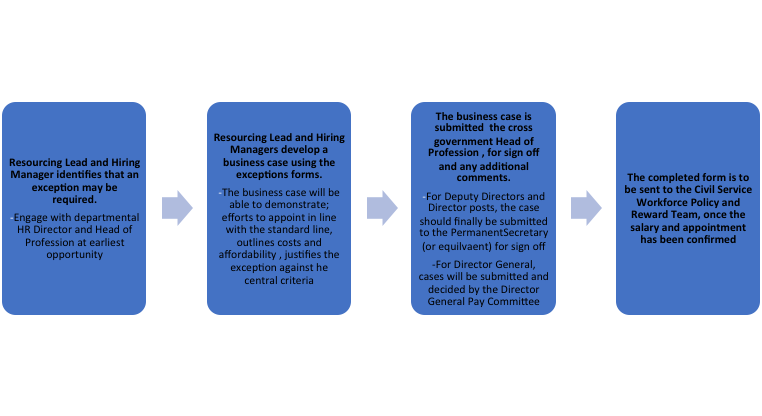 Frequently Asked Questions: Who are the Heads of Professions (HoP)?We would advise that you initially contact your departmental heads of professions, who will be able to refer you to the cross-government Head of Profession. If you are unable to contact the HoPs, then please contact either CSEP contact.us@csep.gov.uk or Civil Service Workforce Policy and Reward Team civilservicepay@cabinetoffice.gov.uk . The aim is to compile a list of contacts and circulate to departments, in due course. You can find a list of the different professions using this link. Often an SCS role can overlap with more than one profession - which Head of Profession should sign off on an exception?The vacancy holder should make a decision as to whether the role has a clear anchor in one profession, and subsequently that Head of Profession will be approached for approval alongside the Permanent Secretary. However, if there isn’t a clear anchor, more than one Head of Profession may be consulted for approval and joint agreement should be sought. In some cases the Head of Profession is also the Permanent Secretary - who should be the second signatory in this case?In this instance, we would expect the Permanent Secretary to suggest an appropriate and independent alternative, to provide the dual-key approval.Some Heads of Profession have significantly larger SCS workforces without corresponding support teams. How will we be able to process exceptions?Exceptions should be a small minority and should therefore not generate too much work. When defining their exceptions criteria Head of Profession should consider whether departmental heads of profession can provide initial sign-off to help with the administration of the process. What if an exception is sought for a cross Civil Service Head of Profession role?In this instance, Alex Chisholm, Civil Service Chief Operating Officer, should be approached for approval alongside the relevant Permanent Secretary.How do we know what has been delegated to department HoP and what hasn't?By its nature the exceptions process, and therefore the involvement of the HoP in reward decisions should be rare. However, as with all SCS recruitment, it is advised that you have early engagement with your departmental HoPs, before engaging in the recruitment process in order to ensure activity aligns to wider capability development plans. In the event that exceptional pay flexibility is required the departmental HoPs will be able to advise on the arrangements that have been agreed with the cross- government HoPs. What happens when disagreement occurs?The exception process is designed to be a mutually agreed decision between the HoP and the Permanent Secretary/Accounting Officer for the benefit of the department. We would anticipate that there may be a healthy level of challenge to decisions, to ensure that it is line with the business needs of the departments and that all decisions are sufficiently robust to stand up to scrutiny. If disagreements do arise, the Permanent Secretary/Accounting Officer would make the final decision, but parties should try to reach agreement, to avoid the situation occurring. If the case is regarding a role at Director General level, approval is sought from the HoPs and the Permanent Secretary, then a Directors General Pay Committee final sign off. Should the HoP be advising based on market rates of pay for these roles?The exception process exists to enable flexibility in cases where internal candidates move to roles with greater scale or responsibility. Therefore, market rates for these roles is less likely to be a determining factor although HoPs are expected to have some insight into market pressures on their profession as part of the broader design of SCS pay going forward. The role of the HoP in this process is to provide both technical and profession specific insights on the role it terms of its responsibilities, scope and technical capabilities; which is considered alongside the individual’s capability. Ultimately the HoP is responsible for deciding, alongside the accounting officer, whether an increase in salary is justified and reflective of the role’s requirements. In regards to advise about market rates of pay for the role, we expect that departments may also engage with the professions to help inform issues such as appropriate rates of pay. The median CS pay by profession is a helpful guide that has been made available to Heads of Professions, however, it is not expected that departments should be aiming to or able to pay the median or the market rate, as they should be considering other factors such as experience, skills and the job weight, alongside equality impact and affordability in their decision. SCS Pay Exception Approval Form An exception case requires agreement from the Permanent Secretary and relevant Head of Profession against both of the following criteria:sustained high performance, increased effectiveness, deepened capability and expertise; andthat the individual is relatively low in the pay range and/or have benefited less or not at all from the rise in the minima.For cases relating to Director General roles, further approval is needed by a Directors General Pay Committee.DepartmentDepartment Contact Details Title of Role, Role Description, the Advertised rate, Current Salary and Proposed Salary Why is this exception required and how does it meet both of the listed criteria? Head of Profession Approval Permanent Secretary Approval For Director General cases, DG Pay Committee Approval Once the appointment and salary are approved and confirmed, a copy of the completed form is to be sent to the Civil Service Workforce Policy and Reward Team at civilservicepay@cabinetoffice.gov.uk Pay BandMinimum (£)Maximum (£)1£73,000£117,8001A*£73,000£128,9002£95,000£162,5003£125,000£208,100Performance GroupTop AchievingLow Performance GroupExceeding High PerformingAchievingPartially MetTitle of roleEmploying department Brief Description of the role.  Profession of roleIs this a designated SRO role e.g. leading a project in the government major projects portfolio? If yes, please name the projectPlease describe how each of the eligibility criterion has been metHow the role is critical to delivering the strategic goals of the organisation Please describe how each of the eligibility criterion has been metThe impact on the business if the role is left unfilled. Please describe how each of the eligibility criterion has been metThe specific skills for this role that are not easily available in the Civil Service.Please describe how each of the eligibility criterion has been metThe flight risk for this role (evidence that the incumbent is looking for a new role or being headhunted etc).Level of allowance being sought and supporting justification, including market evidencePlease provide details of the remuneration package currently received by the incumbent (including base salary, performance pay opportunity and any other benefits/allowances) Please define clearly the outcome this PRA is intended to achieve.Please set out each instalment of the PRA against each milestone that must be achieved.  Please describe how you will monitor performance against the outcomes/milestones and who will be accountable for this.  Number of SCS in the department already in receipt of a Pivotal Role AllowanceFor specialist roles, please confirm that Head of Profession is supportingName of Accounting Officer supporting this applicationName of Permanent Secretary supporting this applicationView of Departmental MinisterName and post of person submitting this applicationContact telephone and email Date of applicationLevelApproval by Department(All appointments above former CO reference points to be signed-off by Accounting Officer)Approval by Cabinet Office(All requests for approval to be made before hiring process commences)Approval by the Chief Secretary to the Treasury(All requests for approval to be made before hiring process commences)Deputy DirectorPay band 1Salary up to £117,800pa(salaries above £90,000 to be approved by Accounting Officer)Salary above £117,800pa - £149,999All posts with a package worth £150,000 or more as defined in the Treasury guidanceDirectorPay band 2Salary up to £149,999pa(salaries above £120,000 to be approved by Accounting Officer)See next columnAll posts with a package worth £150,000 or more as defined in the Treasury guidanceDirector GeneralPay band 3Salary up to £149,999pa(salaries above £140,000 to be approved by Accounting Officer)See next columnAll posts with a package worth £150,000 or more as defined in the Treasury guidancePermanent SecretaryPermanent Secretary pay tiers (ranging from £150,000 to £200,000) are set centrally based on the weight and complexity of the role. The Cabinet Secretary and Head of the Civil Service decides which tier each role sits in. CST signs off all cases – see next column. Permanent Secretary pay tiers (ranging from £150,000 to £200,000) are set centrally based on the weight and complexity of the role. The Cabinet Secretary and Head of the Civil Service decides which tier each role sits in. CST signs off all cases – see next column. All posts with a package worth £150,000 or more as defined in the Treasury guidanceName:Phone:Email: Sustained high performance, increased effectiveness, deepened capability and expertise; andThat the individual is relatively low in the pay range [and/or have benefited less or not at all from the rise in the minima 



Signature:Comments: Signature:Comments:Signature:Comments: 